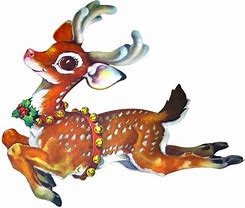 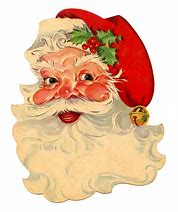           Christmas on the Square     Saturday, November 28, 2020Vendor RegistrationName___________________________________________________________________________________Business Name ___________________________________________________________________________Mailing Address __________________________________________________________________________City, State, Zip Code _______________________________________________________________________Phone __________________________________________________________________________________Texas Sales Tax # _________________________________________________________________________                          **Food Vendors must provide copy of Texas Department of Health Permit**Proceeds from event will benefit the Woodsboro Eagles NestWe reserve the right to remove any vendor or peddler at any time for any violation of the regulations set forth in the current guidelines.In consideration of the use of one or more spaces or public space by the undersigned vendor or peddler participating in the Christmas on the Square the undersigned agrees to defend, indemnify and hold harmless the Town of Woodsboro, it’s officers, agents, employees and volunteers from and against all liabilities, claims, suits or demands for injuries to any person and /or property arising out of the undersigned’s participation in such activity.  The undersigned further agrees to pay for any damages to property or injuries to persons he or she may cause by participating in such activities.No vendor or peddler shall sell any illegal items or items that infringe on registered trademarks.I agree to these terms and acknowledge that above information is current and correct.________________________________________________________           __________________________________Signature Vendor / Peddler						     DateContChristmas on the SquareBenefiting the Woodsboro Eagles NestWoodsboro, TexasThe holiday season is rapidly approaching and preparations for “Christmas on the Square” have begun.  Vendors will be selling foods, arts, crafts and many other items.  One highlight of the festivities will be the lighted Christmas Parade.  This festival will be held Saturday, November 28, 2020 (Saturday immediately following Thanksgiving).Vendors will begin business at 10:00 am and can continue into the night after the lighted parade.A representative will be available for assistance to direct vendors to their assigned space at 9 am.  Booths are 12’ x 15’.  It will be illegal for any vendor/peddler to sell door to door within the community, sell from vehicle, stop flow of traffic to sell, and/or sell in one spot for extended amount of time without operating from a rented booth.Vendors renting booths requiring electricity or water must bring their own heavy duty extension cords and water hose for service.  The State Comptroller of Public Accounts requires you to have a sales tax number and pay sales tax.  If you have any questions about the sales tax, call the office of the State Comptroller at 1-800-252-5555.The Texas Department of Health requires food vendors to obtain a permit.  Food vendors must provide the Town of Woodsboro with a copy of TDH permit or permit application before selling any food.  For permit inquiries call the Department of Health at 512-719-0222.Event officials reserve the right to remove any item or items deemed unacceptable for sell at this event. Accompanying pets or animals for sale must be on a leash or inside a fully enclosed, secure cage.  Trash barrels will be available on the square for your use.  Failure to clean your space may result in a clean-up fee.Alcohol is not allowed for sale or personal consumption at booth or on the square.Saturday November 28, 2020FeeBooth # 1st ChoiceBooth # 2nd ChoiceBooth 1$35Booth 2$35Booth 3$35